Протоколрассмотрения заявок на участие в открытом аукционепо продаже  права на заключение договора аренды земельного участкаи признания аукциона не состоявшимся г. Севск                                                                                                                                   01.07.2021 г.1. Организатор аукциона по продаже  права на заключение договора аренды земельного участка, государственная собственность на который не разграничена: Администрация Севского муниципального района в  лице комитета по управлению  муниципальным имуществом.Местонахождение и почтовый адрес продавца: 242440. Брянская область, г. Севск, ул. Розы Люксембург, 50.Контактный телефон: 8 (48356) 9-75-51/ факс 9-14-33.2. Ответственный за проведение аукциона: комитет по управлению муниципальным имуществом администрации Севского муниципального района.3. На заседании аукционной комиссии о признании претендентов участниками аукциона присутствуют 6 членов комиссии из 7: Председатель комиссии: Большунов Михаил Владимирович – заместитель главы администрации муниципального района;Секретарь комиссии: Реброва  Ольга Юрьевна – старший инспектор комитета по управлению муниципальным имуществомЧлены комиссии:Мерзлякова Тамара Федоровна – заместитель главы администрации Севского муниципального района;Гармаш Татьяна Васильевна - начальник отдела правовой, кадровой и организационно-контрольной работы  администрации  Севского муниципального района;Кузина Елена Валентиновна -  начальник отдела экономики, торговли, бытовых услуг и муниципального контроля;Екимов Александр Михайлович – начальник отдела архитектуры и строительства.4. Информационное сообщение о проведении аукциона открытого по составу участников и форме подаче предложений по цене было опубликовано в информационном бюллетене по официальному опубликованию (обнародованию) правовых актов администрации Севского муниципального района Брянской области  от 03.06.2021 г. № 536 и размещено на официальном интернет-сайте Российской Федерации www.torgi.gov.ru., и сайте администрации Севского муниципального района.5. Наименование и характеристика земельного участка6. Процедура рассмотрения заявок на участие в аукционе проводилась аукционной комиссией в период с 10 часов 00 минут до 10 часов 10 минут 01.07.2021 года по адресу: Брянская область, Севский район, г. Севск, ул. Розы Люксембург, 50, кабинет председателя аукционной комиссии.7. До окончания, указанного в информационном сообщении о проведении аукциона по продаже права на заключение договора аренды земельного участка, срока подачи заявок на участие в аукционе - до 16 час. 00 мин. 30.06.2021 года – поступила одна заявка на бумажном носителе, что зафиксировано в журнале регистрации поступления заявок на участие в аукционе. 8. Сведения о претендентах, подавших заявки на участие в аукционе:9. До окончания указанного в извещении о проведении аукциона срока, заявки на участие в аукционе не отзывались. 10. Претендентов, которым было отказано в допуске к участию в аукционе, нет.11. Аукционная комиссия, рассмотрев поданную заявку на участие в аукционе, приняла решение:- заявка, подданная по лоту №1, соответствует  требованиям, установленным в документации об аукционе;- аукцион по продаже права на заключение договора аренды земельного участка, государственная собственность на который не разграничена, по лоту №1 в соответствии с пунктом 14 статьи 39.12 Земельного кодекса РФ признать не состоявшимся.Голосовали «за» - единогласно.12. Комитету по управлению муниципальным имуществом в соответствии с п.14 ст. 39.12 Земельного кодекса РФ заключить договор аренды земельного участка с единственным заявителем по лоту № 1 – Зайцевым Алексеем Николаевичем по начальной цене предмета аукциона 3 350 (три тысячи триста пятьдесят) рублей 00 копеек.13. Настоящий протокол подлежит размещению на официальном Интернет-сайте Российской Федерации www.torgi.gov.ru, официальном сайте администрации Севского муниципального района, информационном бюллетене по официальному опубликованию (обнародованию) правовых актов администрации Севского муниципального района Брянской области. 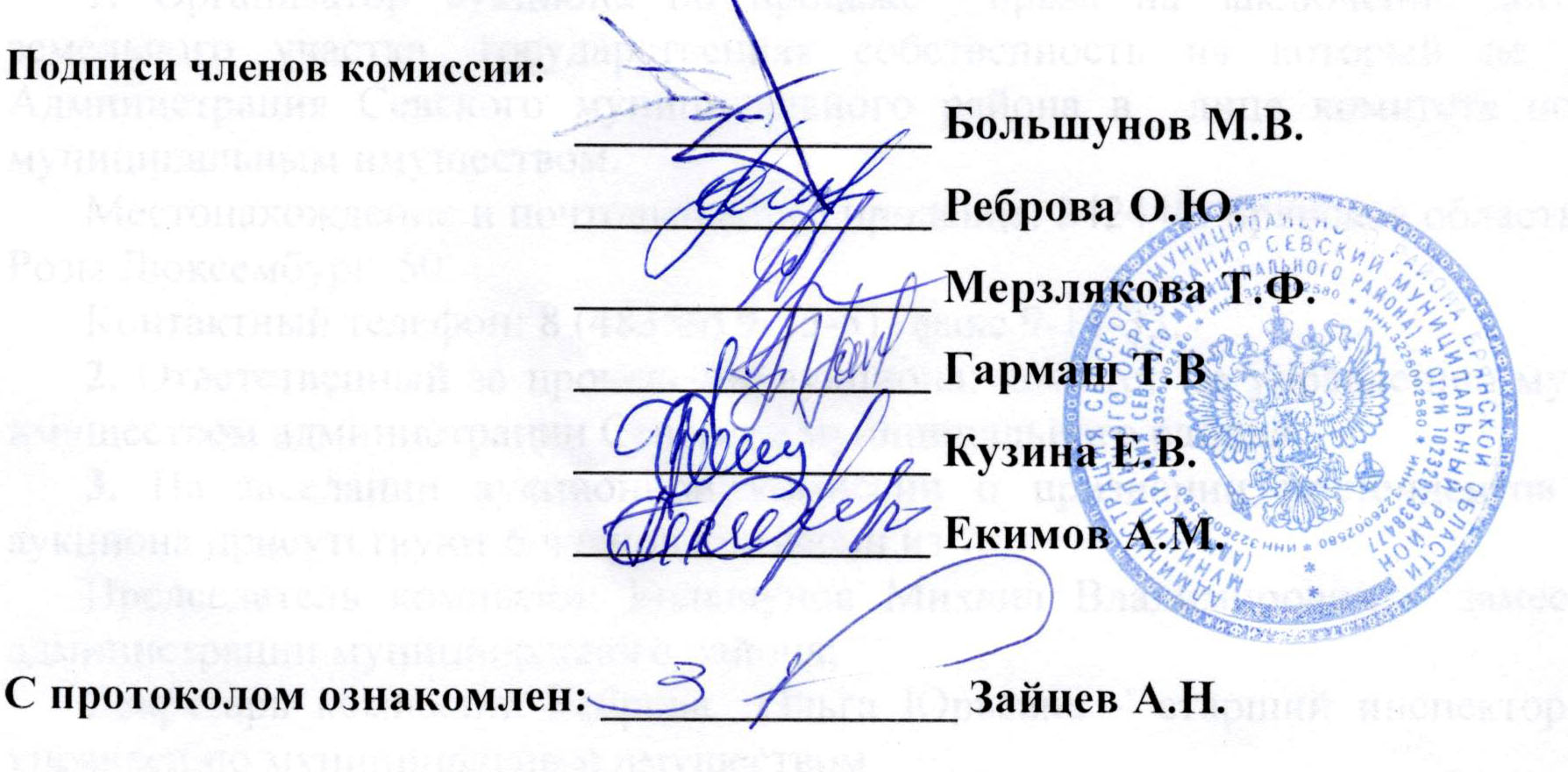 № лотаДата и время проведения аукциона Дата и время окончания приёма заявок и документовРеквизиты решения о проведении аукционаНачальный размер ежегодной арендной платы (руб.)Шаг аукциона – 3%, (руб.)Задаток – 20%, (руб.)1.05.07.2021г. в 10.0030.05.2021г. до 16.00постановлениеот 31.05.2021 № 378 3 350,0100,5670,0Местоположение земельного участка: РФ, Брянская область, Севский муниципальный район, Севское городское поселение, г. Севск, ул. Карла Либкнехта.Площадь: 36 кв.м.Кадастровый номер: 32:22:0390227:556.Категория земель: земли населенных пунктов.Разрешенное использование: объекты гаражного назначения.Собственность– неразграниченная.Срок аренды земельного участка 10 (десять) лет.Местоположение земельного участка: РФ, Брянская область, Севский муниципальный район, Севское городское поселение, г. Севск, ул. Карла Либкнехта.Площадь: 36 кв.м.Кадастровый номер: 32:22:0390227:556.Категория земель: земли населенных пунктов.Разрешенное использование: объекты гаражного назначения.Собственность– неразграниченная.Срок аренды земельного участка 10 (десять) лет.Местоположение земельного участка: РФ, Брянская область, Севский муниципальный район, Севское городское поселение, г. Севск, ул. Карла Либкнехта.Площадь: 36 кв.м.Кадастровый номер: 32:22:0390227:556.Категория земель: земли населенных пунктов.Разрешенное использование: объекты гаражного назначения.Собственность– неразграниченная.Срок аренды земельного участка 10 (десять) лет.Местоположение земельного участка: РФ, Брянская область, Севский муниципальный район, Севское городское поселение, г. Севск, ул. Карла Либкнехта.Площадь: 36 кв.м.Кадастровый номер: 32:22:0390227:556.Категория земель: земли населенных пунктов.Разрешенное использование: объекты гаражного назначения.Собственность– неразграниченная.Срок аренды земельного участка 10 (десять) лет.Местоположение земельного участка: РФ, Брянская область, Севский муниципальный район, Севское городское поселение, г. Севск, ул. Карла Либкнехта.Площадь: 36 кв.м.Кадастровый номер: 32:22:0390227:556.Категория земель: земли населенных пунктов.Разрешенное использование: объекты гаражного назначения.Собственность– неразграниченная.Срок аренды земельного участка 10 (десять) лет.Местоположение земельного участка: РФ, Брянская область, Севский муниципальный район, Севское городское поселение, г. Севск, ул. Карла Либкнехта.Площадь: 36 кв.м.Кадастровый номер: 32:22:0390227:556.Категория земель: земли населенных пунктов.Разрешенное использование: объекты гаражного назначения.Собственность– неразграниченная.Срок аренды земельного участка 10 (десять) лет.Местоположение земельного участка: РФ, Брянская область, Севский муниципальный район, Севское городское поселение, г. Севск, ул. Карла Либкнехта.Площадь: 36 кв.м.Кадастровый номер: 32:22:0390227:556.Категория земель: земли населенных пунктов.Разрешенное использование: объекты гаражного назначения.Собственность– неразграниченная.Срок аренды земельного участка 10 (десять) лет.№ лота Наименование (для юрид. лица), Ф.И.О. ( для физ. лица)претендентаМесто нахождения (для юрид. лица)место жительства(для физ. лица)Реквизиты (для юрид. лица)паспортные данные(для физ. лица)Номер регистрации, дата и время поступления заявки1Зайцев Алексей НиколаевичБрянская область, Севский район, г. Севск, ул. Р. Люксембург, д. 49.Паспорт  серия 15 01 № 427488 выдан Севским РОВД Брянской области  22.03.2002 года01-19-3135,09.06.2021 года,12 часов 15 минут